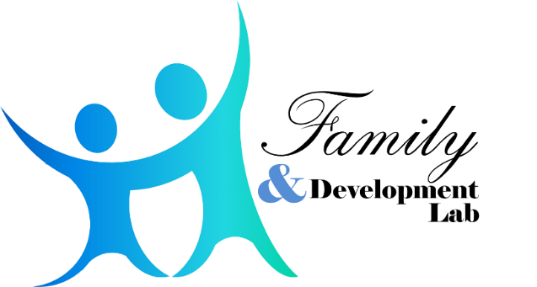 Research Student ApplicationIn the Family & Development Lab—located in Sowa Hall 0134—we explore the dynamic interactions between interparental conflict, parent–child attachment, and parenting on children’s development, particularly with regard to psychopathology, like depression, anxiety, aggression, and delinquency. Each member of the FamDev team is a Providence College undergraduate who has taken Child and Adolescent Development, at least started taking PSY 260, and has experience working with children. Typically, students accepted to the FamDev team begin as volunteers (4–6 hours per week) before potentially being invited to PSY 395 (Research in Psychology, 3 credits, ~10 hours per week). If you are interested in joining the Family & Development Lab, please email this completed application form to Dr. Warmuth, along with an unofficial copy of your transcript.Name:Major/Minor:Year (circle one):  	Freshman          Sophomore          Junior          SeniorLive On/Off Campus (circle one):	On Campus          Off CampusDo you have a car? (circle one):	Yes          NoBirthday:Phone number: 					Email:Planning to study abroad (circle one)? If so, please indicate when you would go.		Yes, during ______________________	No		UnsurePSY 395 (3 credits) requires a commitment of ~10 hours per week. This time would include weekly lab meetings, article discussions, lab preparation, recruiting families, and training for and running visits. Are you able to make this commitment given your course schedule?Discuss why you are interested in joining our research team:Describe what you might contribute to our research team (skills, personality traits, etc.):Please list Psychology courses taken at Providence College (along with your instructor’s name):Describe any research experience (independent study, coursework, volunteer, etc.):Describe any experience you have working or interacting with children:Describe your experience working with technology:Describe what you hope to gain from this experience:If unable to participate in PSY 395, would you be interested in volunteering with FamDev?Would you be interested in volunteering in lab over the summer (if positions are available)?